ФЕДЕРАЛЬНОЕ АГЕНТСТВО ЖЕЛЕЗНОДОРОЖНОГО ТРАНСПОРТА Федеральное государственное бюджетное образовательное учреждение высшего образования«Петербургский государственный университет путей сообщения Императора Александра I»(ФГБОУ ВО ПГУПС)Кафедра «Технология металлов»РАБОЧАЯ ПРОГРАММАдисциплины«ТЕХНОЛОГИЧЕСКИЕ ПРОЦЕССЫ ТЕХНИЧЕСКОГО ОБСЛУЖИВАНИЯ И РЕМОНТА ТиТТМО» (Б1.Б.31)для направления23.03.03 «Эксплуатация транспортно-технологических машин и комплексов» по профилю «Автомобильный сервис» Форма обучения – очная, заочнаяСанкт-Петербург2019  1. Цели и задачи дисциплины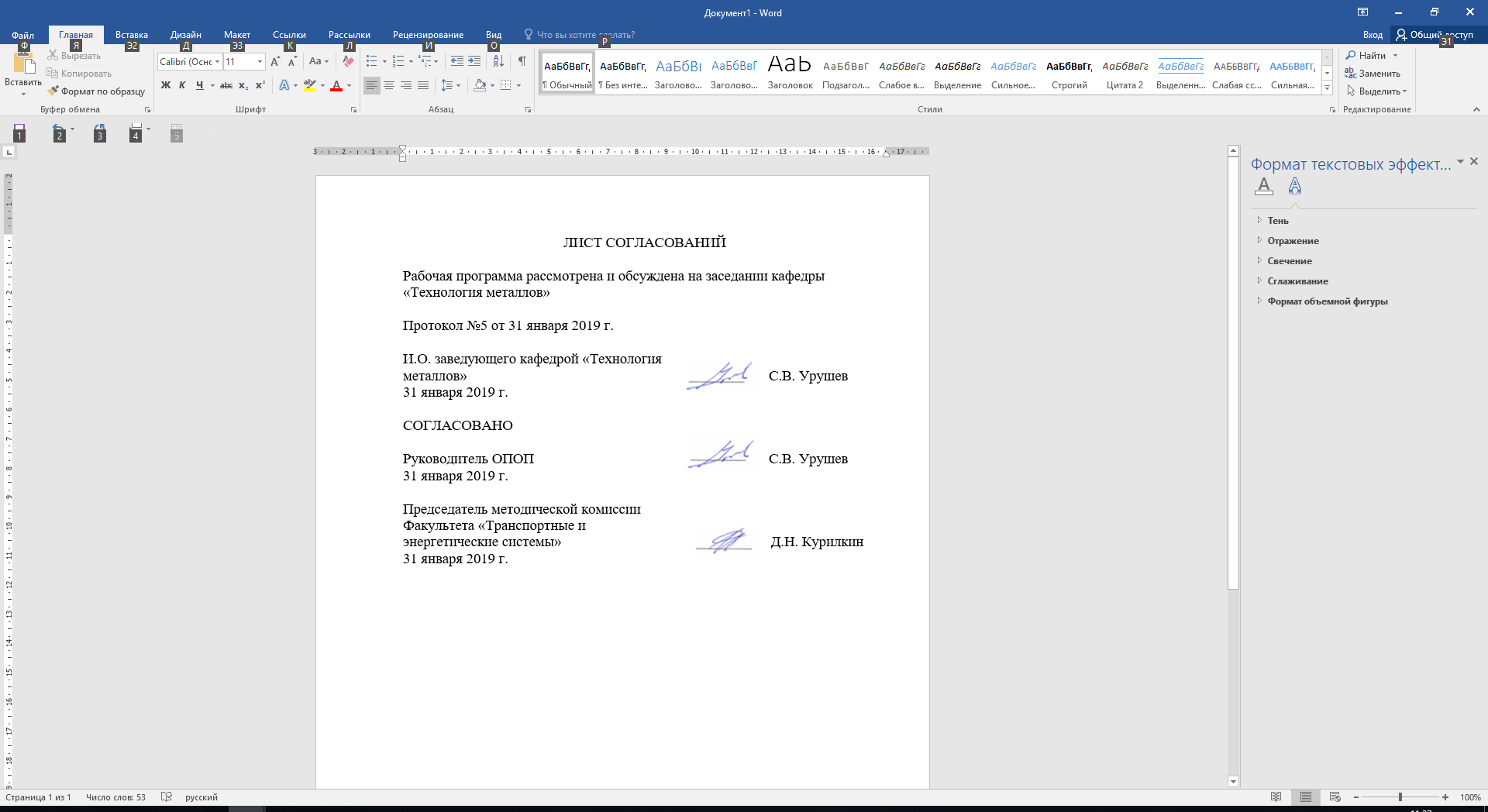 Рабочая программа составлена в соответствии с ФГОС ВО, утвержденным «14» декабря 2015 г., приказ №1470 по направлению 23.03.03 «Эксплуатация транспортно-технологических машин и комплексов», по дисциплине «Технологические процессы технического обслуживания и ремонта ТиТТМО».Целью изучения дисциплины является получение профессиональных навыков по техническому обслуживанию, ремонту и сервису транспортных и транспортно-технологических машин и оборудования (ТиТТМО).Для достижения поставленной цели решаются следующие задачи:- определение в составе коллектива исполнителей производственной программы по техническому обслуживанию, сервису, ремонту и другим услугам при эксплуатации транспорта или изготовления оборудования;- участие в составе коллектива исполнителей в разработке и совершенствовании технологических процессов и документации;- эффективное использование материалов, оборудования, соответствующих алгоритмов и программ расчётов параметров технологических процессов;- организация и эффективное осуществление контроля качества запасных частей, комплектующих изделий и материалов, производственного контроля технологических процессов, качества продукции и услуг;- внедрение эффективных инженерных решений в практику;- организация и осуществление технического контроля при эксплуатации транспорта и транспортного оборудования;- участие в составе коллектива исполнителей в выборе и, при необходимости, разработке рациональных нормативов эксплуатации, технического обслуживания, ремонта и хранения транспорта и оборудования;- монтаж и наладка оборудования для технического обслуживания и ремонта транспортной техники, участие в авторском и инспекторском надзоре;- обеспечение эксплуатации ТиТТМО, используемого в отраслях народного хозяйства, в соответствии с требованиями нормативно-технических документов;- проведение в составе коллектива исполнителей испытаний и определение работоспособности установленного, эксплуатируемого и ремонтируемого транспорта и транспортного оборудования;- выбор оборудования и агрегатов для замены в процессе эксплуатации транспорта, транспортного оборудования, его элементов и систем;- участие в проведении работ по техническому обслуживанию и ремонту ТиТТМО.2. Перечень планируемых результатов обучения по дисциплине, соотнесенных с планируемыми результатами освоения основной профессиональной образовательной программыПланируемыми результатами обучения по дисциплине являются: приобретение знаний, умений, навыков и/или опыта деятельности.В результате освоения дисциплины обучающийся должен:ЗНАТЬ:- технические условия и правила рациональной эксплуатации транспортных и транспортно-технологических машин и оборудования, причин и последствий прекращения их работоспособности;- технологии и формы организации диагностики, технического обслуживания и ремонта транспортных и транспортно-технологических машин и оборудования.УМЕТЬ:- анализировать передовой научно-технический опыт и тенденции развития технологий эксплуатации транспортных и транспортно-технологических машин и оборудования;- выполнять в составе коллектива исполнителей лабораторные, стендовые, полигонные, приемо-сдаточные и иные виды испытаний систем и средств, находящихся в эксплуатации транспортных и транспортно-технологических машин и оборудования;- работать в составе коллектива исполнителей в области реализации управленческих решений по организации производства и труда, организации работы по повышению научно-технических знаний работников;- организовать технический осмотр и текущий ремонт техники, приемку и освоение вводимого технологического оборудования, составлять заявки на оборудование и запасные части, готовить техническую документацию и инструкции по эксплуатации и ремонту оборудования;- использовать в практической деятельности данные оценки технического состояния транспортных и транспортно-технологических машин и оборудования, полученные с применением диагностической аппаратуры и по косвенным признакам.ВЛАДЕТЬ:- особенностью обслуживания и ремонта транспортных и транспортно-технологических машин, технического и технологического оборудования и транспортных коммуникаций;- необходимой информацией, техническими данными, показателями и результатами работы по совершенствованию технологических процессов эксплуатации, ремонте и сервисного обслуживания транспортных и транспортно-технологических машин и оборудования различного назначения, их агрегатов, систем и элементов, проводить необходимые расчеты, используя современные технические средства.Приобретенные знания, умения, навыки и/или опыт деятельности, характеризующие формирование компетенций, осваиваемые в данной дисциплине, позволяют решать профессиональные задачи, приведенные в соответствующем перечне по видам профессиональной деятельности в п. 2.4 основной профессиональной образовательной программы (ОПОП). Изучение дисциплины направлено на формирование следующих профессиональных компетенций (ПК), соответствующих видам профессиональной деятельности, на которые ориентирована программа бакалавриата: производственно-технологическая:- способностью к освоению особенностей обслуживания и ремонта транспортных и транспортно-технологических машин, технического и технологического оборудования и транспортных коммуникаций (ПК-14);- владением знаниями технических условий и правил рациональной эксплуатации транспортных и транспортно-технологических машин и оборудования, причин и последствий прекращения их работоспособности (ПК-15);- способностью к освоению технологий и форм организации диагностики, технического обслуживания и ремонта транспортных и транспортно-технологических машин и оборудования (ПК-16);экспериментально-исследовательская:- способностью к анализу передового научно-технического опыта и тенденций развития технологий эксплуатации транспортных и транспортно-технологических машин и оборудования (ПК-18);- способностью к выполнению в составе коллектива исполнителей лабораторных, стендовых, полигонных, приемо-сдаточных и иных видов испытаний систем и средств, находящихся в эксплуатации транспортных и транспортно-технологических машин и оборудования (ПК-20);- готовностью изучать и анализировать необходимую информацию, технические данные, показатели и результаты работы по совершенствованию технологических процессов эксплуатации, ремонте и сервисного обслуживания транспортных и транспортно-технологических машин и оборудования различного назначения, их агрегатов, систем и элементов, проводить необходимые расчеты, используя современные технические средства (ПК-22);организационно-управленческая:- способностью к работе в составе коллектива исполнителей в области реализации управленческих решений по организации производства и труда, организации работы по повышению научно-технических знаний работников (ПК-25);сервисно-эксплуатационная:- способностью организовать технический осмотр и текущий ремонт техники, приемку и освоение вводимого технологического оборудования, составлять заявки на оборудование и запасные части, готовить техническую документацию и инструкции по эксплуатации и ремонту оборудования (ПК-38);- способностью использовать в практической деятельности данные оценки технического состояния транспортных и транспортно-технологических машин и оборудования, полученные с применением диагностической аппаратуры и по косвенным признакам (ПК-39).Область профессиональной деятельности обучающихся, освоивших данную дисциплину, приведена в п. 2.1 ОПОП.Объекты профессиональной деятельности обучающихся, освоивших данную дисциплину, приведены в п. 2.2 ОПОП.3. Место дисциплины в структуре основной профессиональной образовательной программыДисциплина «Технологические процессы технического обслуживания и ремонта ТиТТМО» (Б1.Б.31) относится к базовой части и является обязательной дисциплиной обучающегося.4. Объем дисциплины и виды учебной работыДля очной формы обучения: Для заочной формы обучения: 5. Содержание и структура дисциплины5.1 Содержание дисциплины5.2 Разделы дисциплины и виды занятийДля очной формы обучения:Для заочной формы обучения: 6. Перечень учебно-методического обеспечения для самостоятельной работы обучающихся по дисциплине7. Фонд оценочных средств для проведения текущего контроля успеваемости и промежуточной аттестации обучающихся по дисциплинеФонд оценочных средств по дисциплине является неотъемлемой частью рабочей программы и представлен отдельным документом, рассмотренным на заседании кафедры и утвержденным заведующим кафедрой.8. Перечень основной и дополнительной учебной литературы, нормативно-правовой документации и других изданий, необходимых для освоения дисциплины8.1 Перечень основной учебной литературы, необходимой для освоения дисциплиныКравченко, И.Н. Проектирование предприятий технического сервиса [Электронный ресурс]: учебное пособие / И.Н. Кравченко, А.В. Коломейченко, А.В. Чепурин [и др.]. - Электрон. дан. - СПб.: Лань, 2015. - 350 с. URL: http://e.lanbook.com/view/book/56166/8.2 Перечень дополнительной учебной литературы, необходимой для освоения дисциплины1.	Иванов, В.П. Ремонт автомобилей [Электронный ресурс] : учебное пособие / В.П. Иванов, В.К. Ярошевич, А.С. Савич. - Электрон. дан. - Минск : "Вышэйшая школа", 2014. - 336 с. URL: http://e.lanbook.com/view/book/65595/2. Малкин, В.С. Техническая диагностика [Электронный ресурс]: учебное пособие. - Электрон. дан. - СПб.: Лань, 2015. - 272 с. URL: http://e.lanbook.com/view/book/643348.3 Перечень нормативно-правовой документации, необходимой для освоения дисциплины1. Положение о техническом обслуживании и ремонте подвижного состава автомобильного транспорта / Минавтотранс РСФСР. – М.: Транспорт, 1983.-86 с.2. РД 03112178-1023-99 Сборник норм времени на техническое обслуживание и ремонт легковых, грузовых автомобилей. Том 1 / Министерство транспорта РФ. – М.: 2001, - 89 с.3. РД 200-РСФСР-15-0179-83. Руководство по организации технологического процесса работы службы технического контроля АТП и объединений / ЦПТБ "Центравтотех" Минавтотранса РСФСР ПТБ Брянского ТУ. – Брянск: 1983. – 41 с.8.4 Другие издания, необходимые для освоения дисциплиныПри освоении данной дисциплины другие издания не используются.9. Перечень ресурсов информационно-телекоммуникационной сети «Интернет», необходимых для освоения дисциплины1.	Личный кабинет обучающегося и электронная информационно-образовательная среда. [Электронный ресурс]. – Режим доступа: http://sdo.pgups.ru/  (для доступа к полнотекстовым документам требуется авторизация).2. Кравченко, И.Н. Проектирование предприятий технического сервиса [Электронный ресурс]: учебное пособие / И.Н. Кравченко, А.В. Коломейченко, А.В. Чепурин [и др.]. - Электрон. дан. - СПб.: Лань, 2015. - 350 с. URL: http://e.lanbook.com/view/book/56166/3. Иванов, В.П. Ремонт автомобилей [Электронный ресурс] : учебное пособие / В.П. Иванов, В.К. Ярошевич, А.С. Савич. - Электрон. дан. - Минск : "Вышэйшая школа", 2014. - 336 с. URL: http://e.lanbook.com/view/book/65595/4. Малкин, В.С. Техническая диагностика [Электронный ресурс]: учебное пособие. - Электрон. дан. - СПб.: Лань, 2015. - 272 с. URL: http://e.lanbook.com/view/book/6433410. Методические указания для обучающихся по освоению дисциплиныПорядок изучения дисциплины следующий:Освоение разделов дисциплины производится в порядке, приведенном в разделе 5 «Содержание и структура дисциплины». Обучающийся должен освоить все разделы дисциплины с помощью учебно-методического обеспечения, приведенного в разделах 6, 8 и 9 рабочей программы. Для формирования компетенций обучающийся должен представить выполненные типовые контрольные задания или иные материалы, необходимые для оценки знаний, умений, навыков и (или) опыта деятельности, предусмотренные текущим контролем (см. фонд оценочных средств по дисциплине).По итогам текущего контроля по дисциплине, обучающийся должен пройти промежуточную аттестацию (см. фонд оценочных средств по дисциплине).11. Перечень информационных технологий, используемых при осуществлении образовательного процесса по дисциплине, включая перечень программного обеспечения и информационных справочных системПри осуществлении образовательного процесса по дисциплине используются следующие информационные технологии:технические средства (персональные компьютеры, интерактивная доска);методы обучения с использованием информационных технологий (компьютерное тестирование, демонстрация мультимедийных материалов).Дисциплина обеспечена необходимым комплектом лицензионного программного обеспечения, установленного на технических средствах, размещенных в специальных помещениях и помещениях для самостоятельной работы в соответствии с расписанием занятий.12. Описание материально-технической базы, необходимой для осуществления образовательного процесса по дисциплинеМатериально-техническая база обеспечивает проведение всех видов учебных занятий, предусмотренных учебным планом по данному направлению подготовки и соответствует действующим санитарным и противопожарным нормам и правилам.Она содержит:помещения для проведения лекционных (ауд. 16-100) и практических (семинарских) занятий (ауд. 16-100), укомплектованных специализированной учебной мебелью и техническими средствами обучения, служащими для представления учебной информации большой аудитории (настенным экраном с дистанционным управлением, подвижной маркерной доской, считывающим устройством для передачи информации в компьютер, мультимедийным проектором и другими информационно-демонстрационными средствами), соответствующие действующим противопожарным правилам и нормам.помещения для проведения групповых и индивидуальных консультаций (ауд. 16-100), соответствующие действующим противопожарным правилам и нормам.помещения для проведения текущего контроля (ауд. 16-100) и промежуточной аттестации (ауд. 16-100), соответствующие действующим противопожарным правилам и нормам.помещения для самостоятельной работы (ауд. 16-100), соответствующие действующим противопожарным правилам и нормам.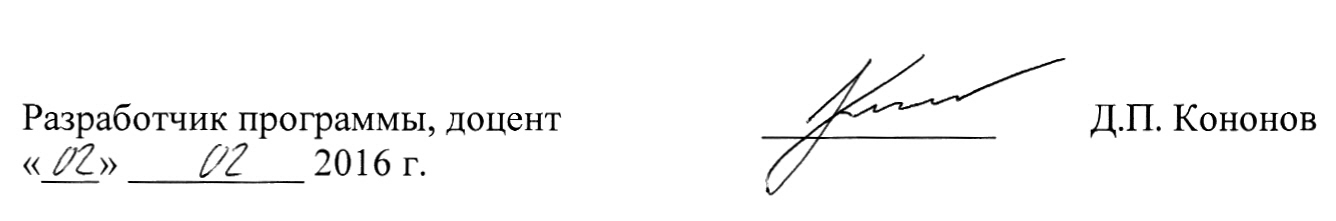 Вид учебной работыВсего часовСеместрВид учебной работыВсего часовVIКонтактная работа (по видам учебных занятий)В том числе:лекции (Л)практические занятия (ПЗ)лабораторные работы (ЛР)321616-321616-Самостоятельная работа (СРС) (всего)4040Контроль--Форма контроля знанийЗЗОбщая трудоемкость: час / з.е.72/2,072/2,0Вид учебной работыВсего часовКурсВид учебной работыВсего часовIVКонтактная работа (по видам учебных занятий)В том числе:лекции (Л)практические занятия (ПЗ)лабораторные работы (ЛР)826-826-Самостоятельная работа (СРС) (всего)6060Контроль44Форма контроля знанийЗ, КЛРЗ, КЛРОбщая трудоемкость: час / з.е.72/2,072/2,0№ п/пНаименование раздела дисциплиныСодержание раздела1231Надёжность и техническое состояние автомобиляПонятие о техническом состоянии автомобиля. Причины изменения технического состояния. Факторы, влияющие на интенсивность изменения технического состояния автомобилей. Закономерности изменения технического состояния автомобилей. Классификация отказов2Система поддержания работоспособности подвижного составаПонятие о методах обеспечения и управления работоспособностью автомобильного транспорта. Содержание основных операций ТО автомобилей. Основные нормативы ТО и ремонта автомобилей и их корректирование3Информационное обеспечение работоспособности и диагностика автомобилейМетоды получения информации при управлении работоспособностью автомобилей. Методы и процесс диагностирования4Организация и управление производством ТО и ТР автомобилейПроизводственный процесс и его элементы. Принципы формирования технологии, технологического и производственного процессов ТО и ремонта автомобилей. Общая характеристика технологического процесса ТО и ремонта автомобилей. Факторы, определяющие простои в ТО и Р. Сокращение применения ручного труда ремонтных рабочих в АТО5Организация технологических процессов ТО и РОрганизация технологических процессов ТО и диагностирования автомобилей. Организация технологического процесса текущего ремонта подвижного состава. Организация управления производством и контроль качества выполняемых работ на СТОА1236Автоматизированные системы управления в организации ТО и Р автомобильного транспортаФормы и методы организации и управления инженерно-технической службой. Система организации и управления производством ТО и Р автомобилей. Планирование и учёт производства ТО и Р автомобилей. Оперативное управление производством ТО и Р автомобилей.№ п/пНаименование разделов дисциплиныЛПЗЛРСРС1Надёжность и техническое состояние автомобиля22--2Система поддержания работоспособности подвижного состава44--3Информационное обеспечение работоспособности и диагностика автомобилей22--4Организация и управление производством ТО и ТР автомобилей44--5Организация технологических процессов ТО и Р22-406Автоматизированные системы управления в организации ТО и Р автомобильного транспорта22--ИтогоИтого1616-40№ п/пНаименование раздела дисциплиныЛПЗЛРСРС1Надёжность и техническое состояние автомобиля1--42Система поддержания работоспособности подвижного состава-2-123Информационное обеспечение работоспособности и диагностика автомобилей1--124Организация и управление производством ТО и ТР автомобилей-2-125Организация технологических процессов ТО и Р-2-126Автоматизированные системы управления в организации ТО и Р автомобильного транспорта---8ИтогоИтого26-60№п/пНаименование раздела дисциплиныПеречень учебно-методического обеспечения1Надёжность и техническое состояние автомобиляИванов, В.П. Ремонт автомобилей [Электронный ресурс] : учебное пособие / В.П. Иванов, В.К. Ярошевич, А.С. Савич. - Электрон. дан. - Минск : "Вышэйшая школа", 2014. - 336 с. URL: http://e.lanbook.com/view/book/65595/Кравченко, И.Н. Проектирование предприятий технического сервиса [Электронный ресурс]: учебное пособие / И.Н. Кравченко, А.В. Коломейченко, А.В. Чепурин [и др.]. - Электрон. дан. - СПб.: Лань, 2015. - 350 с. URL: http://e.lanbook.com/view/book/56166/Малкин, В.С. Техническая диагностика [Электронный ресурс]: учебное пособие. - Электрон. дан. - СПб.: Лань, 2015. - 272 с. URL:http://e.lanbook.com/view/book/643342Система поддержания работоспособности подвижного составаИванов, В.П. Ремонт автомобилей [Электронный ресурс] : учебное пособие / В.П. Иванов, В.К. Ярошевич, А.С. Савич. - Электрон. дан. - Минск : "Вышэйшая школа", 2014. - 336 с. URL: http://e.lanbook.com/view/book/65595/Кравченко, И.Н. Проектирование предприятий технического сервиса [Электронный ресурс]: учебное пособие / И.Н. Кравченко, А.В. Коломейченко, А.В. Чепурин [и др.]. - Электрон. дан. - СПб.: Лань, 2015. - 350 с. URL: http://e.lanbook.com/view/book/56166/Малкин, В.С. Техническая диагностика [Электронный ресурс]: учебное пособие. - Электрон. дан. - СПб.: Лань, 2015. - 272 с. URL:http://e.lanbook.com/view/book/643343Информационное обеспечение работоспособности и диагностика автомобилейИванов, В.П. Ремонт автомобилей [Электронный ресурс] : учебное пособие / В.П. Иванов, В.К. Ярошевич, А.С. Савич. - Электрон. дан. - Минск : "Вышэйшая школа", 2014. - 336 с. URL: http://e.lanbook.com/view/book/65595/Кравченко, И.Н. Проектирование предприятий технического сервиса [Электронный ресурс]: учебное пособие / И.Н. Кравченко, А.В. Коломейченко, А.В. Чепурин [и др.]. - Электрон. дан. - СПб.: Лань, 2015. - 350 с. URL: http://e.lanbook.com/view/book/56166/Малкин, В.С. Техническая диагностика [Электронный ресурс]: учебное пособие. - Электрон. дан. - СПб.: Лань, 2015. - 272 с. URL:http://e.lanbook.com/view/book/643344Организация и управление производством ТО и ТР автомобилейИванов, В.П. Ремонт автомобилей [Электронный ресурс] : учебное пособие / В.П. Иванов, В.К. Ярошевич, А.С. Савич. - Электрон. дан. - Минск : "Вышэйшая школа", 2014. - 336 с. URL: http://e.lanbook.com/view/book/65595/Кравченко, И.Н. Проектирование предприятий технического сервиса [Электронный ресурс]: учебное пособие / И.Н. Кравченко, А.В. Коломейченко, А.В. Чепурин [и др.]. - Электрон. дан. - СПб.: Лань, 2015. - 350 с. URL: http://e.lanbook.com/view/book/56166/Малкин, В.С. Техническая диагностика [Электронный ресурс]: учебное пособие. - Электрон. дан. - СПб.: Лань, 2015. - 272 с. URL:http://e.lanbook.com/view/book/643345Организация технологических процессов ТО и РИванов, В.П. Ремонт автомобилей [Электронный ресурс] : учебное пособие / В.П. Иванов, В.К. Ярошевич, А.С. Савич. - Электрон. дан. - Минск : "Вышэйшая школа", 2014. - 336 с. URL: http://e.lanbook.com/view/book/65595/Кравченко, И.Н. Проектирование предприятий технического сервиса [Электронный ресурс]: учебное пособие / И.Н. Кравченко, А.В. Коломейченко, А.В. Чепурин [и др.]. - Электрон. дан. - СПб.: Лань, 2015. - 350 с. URL: http://e.lanbook.com/view/book/56166/Малкин, В.С. Техническая диагностика [Электронный ресурс]: учебное пособие. - Электрон. дан. - СПб.: Лань, 2015. - 272 с. URL:http://e.lanbook.com/view/book/643346Автоматизированные системы управления в организации ТО и Р автомобильного транспортаИванов, В.П. Ремонт автомобилей [Электронный ресурс] : учебное пособие / В.П. Иванов, В.К. Ярошевич, А.С. Савич. - Электрон. дан. - Минск : "Вышэйшая школа", 2014. - 336 с. URL: http://e.lanbook.com/view/book/65595/Кравченко, И.Н. Проектирование предприятий технического сервиса [Электронный ресурс]: учебное пособие / И.Н. Кравченко, А.В. Коломейченко, А.В. Чепурин [и др.]. - Электрон. дан. - СПб.: Лань, 2015. - 350 с. URL: http://e.lanbook.com/view/book/56166/Малкин, В.С. Техническая диагностика [Электронный ресурс]: учебное пособие. - Электрон. дан. - СПб.: Лань, 2015. - 272 с. URL:http://e.lanbook.com/view/book/64334Разработчик программы, доцентД.П. Кононов«_30__» _01____ 20 _19_ г.